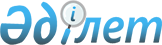 "2009 жылға арналған аудандық бюджет туралы" Төлеби аудандық мәслихатының 2008 жылғы 26 желтоқсандағы N 10/70-IV шешіміне өзгерістер мен толықтырулар енгізу туралы
					
			Күшін жойған
			
			
		
					Оңтүстік Қазақстан облысы Төлеби аудандық мәслихатының 2009 жылғы 13 шілдедегі N 17/127-IV шешімі. Оңтүстік Қазақстан облысы Төлеби ауданының Әділет басқармасында 2009 жылғы 27 шілдеде N 14-13-57 тіркелді. Қолданылу мерзімінің аяқталуына байланысты шешімнің күші жойылды - Оңтүстік Қазақстан облысы Төлеби аудандық мәслихатының 2011 жылғы 16 мамырдағы N 89 хатымен      Ескерту. Қолданылу мерзімінің аяқталуына байланысты шешімнің күші жойылды - Оңтүстік Қазақстан облысы Төлеби аудандық мәслихатының 2011.05.16 N 89 хатымен.

      Қазақстан Республикасының 2008 жылғы 4 желтоқсандағы Бюджет кодексінің 109 бабына және 2001 жылғы 23 қаңтардағы "Қазақстан Республикасындағы жергілікті мемлекеттік және өзін-өзі басқару туралы" Заңының 6 бабына, Оңтүстік Қазақстан облыстық мәслихатының 2009 жылғы 09 шілдедегі "2009 жылға арналған облыстық бюджет туралы" Оңтүстік Қазақстан облыстық мәслихатының 2008 жылғы 12 желтоқсандағы N 12/135-IV шешіміне өзгерістер мен толықтырулар енгізу туралы" N 19/229-IV шешіміне сәйкес аудандық мәслихат ШЕШІМ ЕТТІ:



      1. "2009 жылға арналған аудандық бюджет туралы" Төлеби аудандық мәслихатының 2008 жылғы 26 желтоқсандағы N 10/70-ІV шешіміне (нормативтік құқықтық актілерді мемлекеттік тіркеу тізілімінде 14-13-46 нөмірмен тіркелген, 2009 жылғы 17 қаңтардағы аудандық "Төлеби туы" газетінде жарияланған, Төлеби аудандық мәслихатының 2009 жылғы 12 ақпандағы N 12/89-ІV "2009 жылға арналған аудандық бюджет туралы", Төлеби аудандық мәслихатының 2008 жылғы 26 желтоқсандағы N 10/70-ІV шешіміне өзгерістер мен толықтырулар енгізу туралы", нормативтік құқықтық актілерді мемлекеттік тіркеу тізілімінде 14-13-48 нөмірмен тіркелген, 2009 жылы 28 ақпанда аудандық "Төлеби туы" газетінің N 9-10 сандарында жарияланған, Төлеби аудандық мәслихатының 2009 жылғы 29 сәуірдегі N 15/113-ІV "2009 жылға арналған аудандық бюджет туралы", Төлеби аудандық мәслихатының 2008 жылғы 26 желтоқсандағы N 10/70-ІV шешіміне өзгерістер мен толықтырулар енгізу туралы", нормативтік құқықтық актілерді мемлекеттік тіркеу тізілімінде 14-13-54 нөмірмен тіркелген, 2009 жылы 23 мамырда аудандық "Төлеби туы" газетінің N 22-23 сандарында жарияланған) төмендегінше өзгерістер мен толықтырулар енгізілсін:



      1 тармақта:

      1) тармақшадағы:

      "5 643 689" деген сандар "5 553 006" деген сандармен ауыстырылсын;

      "495 130" деген сандар "515 639" деген сандармен ауыстырылсын;

      "5 089 050" деген сандар "4 977 858" деген сандармен ауыстырылсын;

      2) тармақшадағы:

      "5 626 211" деген сандар "5 568 528" деген сандармен ауыстырылсын;

      5) тармақшадағы:

      "7 500" деген сандар "4 500" деген сандармен ауыстырылсын;

      6) тармақшадағы:

      "- 12 522" деген сандар "-15 522" деген сандармен ауыстырылсын;



      4 тармақтың:

      "92 382" деген сандар "0" деген сандармен ауыстырылсын;

      4 тармақтың 4-1) тармақшасында:

      "24 300" деген сандар "15 300" деген сандармен ауыстырылсын;

      "11 700" деген сандар "26 100" деген сандармен ауыстырылсын;

      "100 000" деген сандар "99 980" деген сандармен ауыстырылсын;

      "8 538" деген сандар "8 528" деген сандармен ауыстырылсын;

      "44 430" деген сандар "32 600" деген сандармен ауыстырылсын;

      "4 926" деген сандар "4 776" деген сандармен ауыстырылсын;



      5 тармақтың 5-1) тармақшасында:

      "114 746" деген сандар "109 762" деген сандармен ауыстырылсын;

      "51 268" деген сандар "46 860" деген сандармен ауыстырылсын;

      "20 487" деген сандар "17 679" деген сандармен ауыстырылсын;

      аталған шешімнің 1, 5, 6 – қосымшалары осы шешімнің 1, 2, 3 – қосымшаларына сәйкес жаңа редакцияда жазылсын.



      2. Осы шешім 2009 жылдың 1 қаңтарынан бастап қолданысқа енгізіледі.            Аудандық мәслихат

      сессиясының төрағасы                       М.Рысбеков       Аудандық мәслихат хатшысы                  Ә.Шыңғысбаев      

      Төлеби аудандық мәслихатының

      2009 жылғы 13 шілдедегі N 17/127-IV

      шешімімен бекітілген N 1 қосымша       Төлеби аудандық мәслихатының

      2008 жылғы 26 желтоқсандағы N 10/70-IV

      шешімімен бекітілген N 1 қосымша       2009 жылға арналған аудандық бюджет 

       Төлеби аудандық мәслихатының

      2009 жылғы 13 шілдедегі N 17/127-IV

      шешімімен бекітілген N 2 қосымша       Төлеби аудандық мәслихатының

      2008 жылғы 26 желтоқсандағы N 10/70-IV

      шешімімен бекітілген N 5 қосымша       2009 жылға арналған ауылдық округтің бюджеттік бағдарламаларының тізбесі     5-қосымшаның, 1-жалғасы          5-қосымшаның, 2-жалғасы   

      Төлеби аудандық мәслихатының

      2009 жылғы 13 шілдедегі N 17/127-IV

      шешімімен бекітілген N 3 қосымша       Төлеби аудандық мәслихатының

      2008 жылғы 26 желтоқсандағы N 10/70-IV

      шешімімен бекітілген N 6 қосымша       2009 жылға арналған аудандық бюджеттің бюджеттік даму бағдарламаларының тізбесі
					© 2012. Қазақстан Республикасы Әділет министрлігінің «Қазақстан Республикасының Заңнама және құқықтық ақпарат институты» ШЖҚ РМК
				СанатысыныбыІшкі сыныбыАтауысомасы, мың теңгеI. Кірістер55530061Салықтық түсімдер51563901Табыс салығы1747052Жеке табыс салығы17470503Әлеуметтік салық1716041Әлеуметтік салық17160404Меншікке салынатын салықтар1395101Мүлікке салынатын салықтар712843Жер салығы185734Көлік құралдарына салынатын салық477645Бірыңғай жер салығы188905Тауарларға, жұмыстарға және қызметтер көрсетуге салынатын ішкі салықтар252932Акциздер:120003Табиғи және басқа ресурстарды пайдаланғаны үшін түсетін түсімдер58004Кәсіпкерлік және кәсіби қызметті жүргізгені үшін алынатын алымдар749308Заңдық мәнді іс-әрекеттерді жасағаны және /немесе/ құжаттар бергені үшін оған уәкілеттігі бар мемлекеттік органдар немесе лауазымды адамдар алатын міндетті төлемдер45271Мемлекеттік баж45272Салықтық емес түсімдер710901Мемлекет меншігінен түсетін түсімдер52643Мемлекет меншігіндегі акциялардың мемлекеттік пакетіне дивидендтер05Мемлекет меншігіндегі мүлікті жалға беруден түсетін кірістер526402Мемлекеттік бюджеттен қаржыландырылатын мемлекеттік мекемелердің тауарларды /жұмыстарды, қызметтер көрсетуді/өткізуінен түсетін түсімдер01Мемлекеттік бюджеттен қаржыландырылатын мемлекеттік мекемелердің тауарларды /жұмыстарды, қызметтер көрсетуді/өткізуінен түсетін түсімдер004Мемлекеттік бюджеттен қаржыландырылатын, сондай-ақ Қазақстан Республикасы Ұлттық Банкінің бюджетінен /шығыстар сметасынан/ ұсталатын және қаржыландырылатын мемлекеттік мекемелер салатын айыппұлдар,өсімпұлдар, санкциялар, өндіріп алулар01Мемлекеттік бюджеттен қаржыландырылатын, сондай-ақ Қазақстан Республикасы Ұлттық Банкінің бюджетінен /шығыстар сметасынан/ ұсталатын және қаржыландырылатын мемлекеттік мекемелер салатын айыппұлдар,өсімпұлдар, санкциялар, өндіріп алулар006Басқа да салықтық емес түсімдер18451Басқа да салықтық емес түсімдер18453Негізгі капиталды сатудан түсетін түсімдер5240001Мемлекеттік мекемелерге бекітілген мемлекеттік мүлікті сату01Мемлекеттік мекемелерге бекітілген мемлекеттік мүлікті сату003Жерді және материалдық емес активтерді сату524001Жерді сату524004Трансферттердің түсімдері497785802Мемлекеттік басқарудың жоғары тұрған органдарынан түсетін трансферттер49778582Облыстық бюджеттен түсетін трансферттер4977858Функционалдық топФункционалдық топФункционалдық топФункционалдық топФункционалдық топсомасы, мың теңгеКіші функцияКіші функцияКіші функцияКіші функциясомасы, мың теңгеБюджеттік бағдарламалардың әкiмшiсiБюджеттік бағдарламалардың әкiмшiсiБюджеттік бағдарламалардың әкiмшiсiсомасы, мың теңгеБағдарламаБағдарламасомасы, мың теңгеІІ Шығындар5 568 52801Жалпы сипаттағы мемлекеттiк қызметтер187 9911Мемлекеттiк басқарудың жалпы функцияларын орындайтын өкiлдi, атқарушы және басқа органдар166 743112Аудан (облыстық маңызы бар қала) мәслихатының аппараты13 235001Аудан (облыстық маңызы бар қала) мәслихатының қызметін қамтамасыз ету13 235122Аудан (облыстық маңызы бар қала) әкімінің аппараты42 094001Аудан (облыстық маңызы бар қала) әкімінің қызметін қамтамасыз ету42 094002Ақпараттық жүйелер құру123Қаладағы аудан, аудандық маңызы бар қала, кент, ауыл (село), ауылдық (селолық) округ әкімінің аппараты111 414001Қаладағы ауданның, аудандық маңызы бар қаланың, кенттің, ауылдың (селоның), ауылдық (селолық) округтің әкімі аппаратының қызметін қамтамасыз ету111 4142Қаржылық қызмет10 217452Ауданның (облыстық маңызы бар қаланың) қаржы бөлімі10 217001Қаржы бөлімінің қызметін қамтамасыз ету9 208003Салық салу мақсатында мүлікті бағалауды жүргізу1 0095Жоспарлау және статистикалық қызмет11 031453Ауданның (облыстық маңызы бар қаланың) экономика және бюджеттік жоспарлау бөлімі11 031001Экономика және бюджеттік жоспарлау бөлімнің қызметін қамтамасыз ету11 0319Жалпы сипаттағы өзге де мемлекеттiк қызметтер0122Аудан (облыстық маңызы бар қала) әкімінің аппараты0008Мемлекеттік қызметшілерді компьютерлік сауаттылыққа оқыту02Қорғаныс7 8771Әскери мұқтаждар7 877122Аудан (облыстық маңызы бар қала) әкімінің аппараты7 877005Жалпыға бірдей әскери міндетті атқару шеңберіндегі іс-шаралар7 87704Бiлiм беру3 917 9771Мектепке дейiнгi тәрбие және оқыту89 604123Қаладағы аудан, аудандық маңызы бар қала, кент, ауыл (село), ауылдық (селолық) округ әкімінің аппараты89 604004Мектепке дейінгі тәрбие ұйымдарының қызметін қамтамасыз ету89 6042Жалпы бастауыш, жалпы негізгі, жалпы орта бiлiм беру2 294 733123Қаладағы аудан, аудандық маңызы бар қала, кент, ауыл (село), ауылдық (селолық) округ әкімінің аппараты8 541005Аудандық (селолық) жерлерде балаларды мектепке дейін тегін алып баруды және кері алып келуді ұйымдастыру8 541464Ауданның (облыстық маңызы бар қаланың) білім беру бөлімі2 286 192003Жалпы білім беру2 207 064006Балалар мен жас өспірімдер үшін қосымша білім беру47 723010Білім беру саласында мемлекеттік жүйенің жаңа технологияларын енгізу31 4059Бiлiм беру саласындағы өзге де қызметтер1 533 640464Ауданның (облыстық маңызы бар қаланың) білім беру бөлімі95 274001Білім беру бөлімінің қызметін қамтамасыз ету7 512005Ауданның (облыстық маңызы бар қаланың) мемлекеттiк бiлiм беру ұйымдары үшiн оқулықтармен оқу-әдiстемелiк кешендерді сатып алу және жеткiзу17 000007Аудандық (қалалалық) ауқымдағы мектеп олимпиадаларын және мектептен тыс іс-шараларды өткiзу200011Өңірлік жұмыспен қамту және кадрларды қайта даярлау стратегиясын іске асыру шеңберінде білім беру объектілерін күрделі, ағымдағы жөндеу70 562123Қаладағы аудан, аудандық маңызы бар қала, кент, ауыл (село), ауылдық (селолық) округ әкімінің аппараты39200018Өңірлік жұмыспен қамту және кадрларды қайта даярлау стратегиясын іске асыру шеңберінде білім беру объектілерін күрделі, ағымдағы жөндеу39200467Ауданның (облыстық маңызы бар қаланың) құрылыс бөлімі1 399 166 037Білім беру объектілерін салу және реконструкциялау1 399 16606Әлеуметтiк көмек және әлеуметтiк қамсыздандыру258 5052Әлеуметтiк көмек236 815  123Қаладағы аудан, аудандық маңызы бар қала, кент, ауыл (село), ауылдық (селолық) округ әкімінің аппараты4 445003Мұқтаж азаматтарға үйінде әлеуметтiк көмек көрсету4 445451Ауданның (облыстық маңызы бар қаланың) жұмыспен қамту және әлеуметтік бағдарламалар бөлімі232 370  002Еңбекпен қамту бағдарламасы55 340  003Қайтыс болған Совет Одағының батырларын, "Халық қаһармандарын", Социалистік Еңбек ерлерін, Даңқ Орденінің үш дәрежесімен және "Отан"орденімен марапатталған соғыс ардагерлері мен мүгедектерін жерлеу рәсімдері бойынша қызмет көрсету90004Ауылдық жерлерде тұратын денсаулық сақтау, білім беру, әлеуметтік қамтамасыз ету, мәдениет мамандарына отын сатып алу бойынша әлеуметтік көмек көрсету1 000005Мемлекеттік атаулы әлеуметтік көмек19 541006Тұрғын үй көмегі21 174007Жергілікті өкілетті органдардың шешімі бойынша азаматтардың жекелеген топтарына әлеуметтік көмек14 356014Мұқтаж азаматтарға үйде әлеуметтiк көмек көрсету5 90401618 жасқа дейіні балаларға мемлекеттік жәрдемақылар106 817017Мүгедектерді оңалту жеке бағдарламасына сәйкес, мұқтаж мүгедектерді арнайы гигиеналық құралдармен қамтамасыз етуге, және ымдау тілі мамандарының, жеке көмекшілердің қызмет көрсету8 1489Әлеуметтiк көмек және әлеуметтiк қамтамасыз ету салаларындағы өзге де қызметтер21 690451Ауданның (облыстық маңызы бар қаланың) жұмыспен қамту және әлеуметтік бағдарламалар бөлімі21 690001Жұмыспен қамту және әлеуметтік бағдарламалар бөлімінің қызметін қамтамасыз ету21 190011Жәрдемақыларды және басқа да әлеуметтік төлемдерді есептеу, төлеу мен жеткізу бойынша қызметтерге ақы төлеу50007Тұрғын үй-коммуналдық шаруашылық631 5841Тұрғын үй шаруашылығы252458Ауданның (облыстық маңызы бар қаланың) тұрғын үй-коммуналдық шаруашылығы, жолаушылар көлігі және автомобиль жолдары бөлімі252003Мемлекеттік тұрғын үй қорының сақтаулуын үйымдастыру2522Коммуналдық шаруашылық595 799123Қаладағы аудан, аудандық маңызы бар қала, кент, ауыл (село), ауылдық (селолық) округ әкімінің аппараты314 467014Елді мекендерді сумен жабдықтауды ұйымдастыру150 157015Өңірлік жұмыспен қамту және кадрларды қайта даярлау стратегиясын іске асыру шеңберінде инженерлік коммуникациялық инфрақұрылымды жөндеу және елді-мекендерді көркейту164 310458Ауданның (облыстық маңызы бар қаланың) тұрғын үй-коммуналдық шаруашылығы, жолаушылар көлігі және автомобиль жолдары бөлімі10 000012Сумен жабдықтау және су бөлу жүйесінің қызмет етуі10 000467Ауданның (облыстық маңызы бар қаланың) құрылыс бөлімі271 332006Сумен жабдықтау жүйесін дамыту211 751031Өңірлік жұмыспен қамту және кадрларды қайта даярлау стратегиясын іске асыру шеңберінде инженерлік коммуникациялық инфрақұрылымды дамыту59 5813Елді-мекендерді көркейту35 533123Қаладағы аудан, аудандық маңызы бар қала, кент, ауыл (село), ауылдық (селолық) округ әкімінің аппараты26 499008Елдi мекендерде көшелерді жарықтандыру6 668009Елдi мекендердiң санитариясын қамтамасыз ету7 750010Жерлеу орындарын күтіп-ұстау және туысы жоқ адамдарды жерлеу200011Елдi мекендердi абаттандыру және көгалдандыру11 881458Ауданның (облыстық маңызы бар қаланың) тұрғын үй-коммуналдық шаруашылығы, жолаушылар көлігі және автомобиль жолдары бөлімі9 034016Елдi мекендердiң санитариясын қамтамасыз ету1 000 018Елдi мекендердi абаттандыру және көгалдандыру8 03408Мәдениет, спорт, туризм және ақпараттық кеңістiк181 3281Мәдениет саласындағы қызмет51 220455Ауданның (облыстық маңызы бар қаланың) мәдениет және тілдерді дамыту бөлімі51 220003Мәдени-демалыс жұмысын қолдау51 220467Ауданның (облыстық маңызы бар қаланың) құрылыс бөлімі0011Мәдениет объектілерін дамыту02Спорт49 139465Ауданның (облыстық маңызы бар қаланың) спорт бөлімі49 139005Ұлттық және бұқаралық спорт түрлерін дамыту48 579006Аудандық (облыстық маңызы бар қалалық) деңгейде спорттық жарыстар өткiзу5603Ақпараттық кеңiстiк29 622455Ауданның (облыстық маңызы бар қаланың) мәдениет және тілдерді дамыту бөлімі27 322006Аудандық (қалалық) кiтапханалардың жұмыс iстеуi27 322456Ауданның (облыстық маңызы бар қаланың) ішкі саясат бөлімі2 300002Бұқаралық ақпарат құралдары арқылы мемлекеттiк ақпарат саясатын жүргізу2 3009Мәдениет, спорт, туризм және ақпараттық кеңiстiктi ұйымдастыру жөнiндегi өзге де қызметтер51 347455Ауданның (облыстық маңызы бар қаланың) мәдениет және тілдерді дамыту бөлімі41 214001Мәдениет және тілдерді дамыту бөлімінің қызметін қамтамасыз ету5 114004Өңірлік жұмыспен қамту және кадрларды қайта даярлау стратегиясын іске асыру шеңберінде мәдениет объектілерін күрделі, ағымды жөндеу36 100456Ауданның (облыстық маңызы бар қаланың) ішкі саясат бөлімі6 845001Ішкі саясат бөлімінің қызметін қамтамасыз ету5 985003Жастар саясаты саласындағы өңірлік бағдарламаларды іске асыру860465Ауданның (облыстық маңызы бар қаланың) спорт бөлімі3 288001Спорт бөлімінің қызметін қамтамасыз ету3 2889Отын-энергетика кешенi және жер қойнауын пайдалану70 57509Отын-энергетика кешені және жер қойнауын пайдалану саласындағы өзге де қызметтер70 575458Ауданның (облыстық маңызы бар қаланың) тұрғын үй-коммуналдық шаруашылығы, жолаушылар көлігі және автомобиль жолдары бөлімі4 300019Жылу-энергетикалық жүйені дамыту4 300467Ауданның (облыстық маңызы бар қаланың) құрылыс бөлімі66 275009Жылу-энергетикалық жүйені дамыту66 27510Ауыл, су, орман, балық шаруашылығы, ерекше қорғалатын табиғи аумақтар, қоршаған ортаны және жануарлар дүниесін қорғау, жер қатынастары139 9971Ауыл шаруашылығы9 969462Ауданның (облыстық маңызы бар қаланың) ауыл шаруашылық бөлімі9 969001Ауыл шаруашылығы бөлімінің қызметін қамтамасыз ету7 713004Ауру жануарларды санитарлық союды ұйымдастыру742099Республикалық бюджеттен берілетін нысаналы трансферттер есебінен ауылдық елді мекендер саласының мамандарын әлеуметтік қолдау шараларын іске асыру1 5146Жер қатынастары5 928463Ауданның (облыстық маңызы бар қаланың) жер қатынастары бөлімі5 928001Жер қатынастары бөлімінің қызметін қамтамасыз ету5 928006Аудандық маңызы бар қалалардың, кенттердің, ауылдардың (селолардың), ауылдық (селолық) округтердің шекарасын белгілеу кезінде жүргізілетін жерге орналастыру9Ауыл, су, орман, балық шаруашылығы және қоршаған ортаны қорғау мен жер қатынастары саласындағы өзге де қызметтер124 100455Ауданның (облыстық маңызы бар қаланың) мәдениет және тілдерді дамыту бөлімі124 100003Өңірлік жұмыспен қамту және кадрларды қайта даярлау стратегиясын іске асыру шеңберінде ауылдарда (селоларда), ауылдық (селолық) округтерде әлеуметтік жобаларды қаржыландыру124 10011Өнеркәсіп, сәулет, қала құрылысы және құрылыс қызметі12 7702Сәулет, қала құрылысы және құрылыс қызметі12 770467Ауданның (облыстық маңызы бар қаланың) құрылыс бөлімі5 987001Құрылыс бөлімінің қызметін қамтамасыз ету5 987468Ауданның (облыстық маңызы бар қаланың) сәулет және қала құрылысы бөлімі6 783001Қала құрылысы және сәулет бөлімінің қызметін қамтамасыз ету4 203003Елді мекендер құрылысының бас жоспарларынын әзірлеу2 58012Көлiк және коммуникация147 2391Автомобиль көлiгi47 259123Қаладағы аудан, аудандық маңызы бар қала, кент, ауыл (село), ауылдық (селолық) округ әкімінің аппараты8 485013Аудандық маңызы бар қалаларда, кенттерде, ауылдарда (селоларда), ауылдық (селолық) округтерде автомобиль жолдарының жұмыс істеуін қамтамасыз ету8 485458Ауданның (облыстық маңызы бар қаланың) тұрғын үй-коммуналдық шаруашылығы, жолаушылар көлігі және автомобиль жолдары бөлімі38 774022Көлік инфрақұрылымын дамыту11 000023Автомобиль жолдарының жұмыс істеуін қамтамасыз ету27 7749Көлік және коммуникациялар саласындағы өзге де қызметтер99 980458Ауданның (облыстық маңызы бар қаланың) тұрғын үй-коммуналдық шаруашылығы, жолаушылар көлігі және автомобиль жолдары бөлімі99 980008Өңірлік жұмыспен қамту және кадрларды қайта даярлау стратегиясын іске асыру шеңберінде аудандық маңызы бар автомобиль жолдарын, қала және елді-мекендер көшелерін жөндеу және ұстау99 98013Басқалар12 6853Кәсiпкерлiк қызметтi қолдау және бәсекелестікті қорғау2 950469Ауданның (облыстық маңызы бар қаланың) кәсіпкерлік бөлімі2 950001Кәсіпкерлік бөлімі қызметін қамтамасыз ету2 9509Басқалар9 735452Ауданның (облыстық маңызы бар қаланың) қаржы бөлімі3 000012Ауданның (облыстық маңызы бар қаланың) жергілікті атқарушы органының резерві3 000453Ауданның (облыстық маңызы бар қаланың) экономика және бюджеттік жоспарлау бөлімі725003Жергілікті бюджеттік инвестициялық жобалардың (бағдарламалардың) техникалық-экономикалық негіздемелерін әзірлеу және оларға сараптама жасау725458Ауданның (облыстық маңызы бар қаланың) тұрғын үй-коммуналдық шаруашылығы, жолаушылар көлігі және автомобиль жолдары бөлімі6 010001Тұрғын үй-коммуналдық шаруашылығы, жолаушылар көлігі және автомобиль жолдары бөлімінің қызметін қамтамасыз ету6 01014Борышқа қызмет көрсету01Борышқа қызмет көрсету0452Ауданның (облыстық маңызы бар қаланың) қаржы бөлімі0005Жергiлiктi атқарушы органдардың борышына қызмет көрсету15Трансферттер01Трансферттер0452Ауданның (облыстық маңызы бар қаланың) қаржы бөлімі0006Нысаналы трансферттерді қайтаруІІІ Операциялық сальдо-15 522IV Таза бюджеттік кредит беру-4 178Бюджеттік кредиттер Санаты Санаты Санаты Санаты Санатысомасы, мың теңгеСыныбыСыныбыСыныбыСыныбысомасы, мың теңге Ішкі сыныбы Ішкі сыныбы Ішкі сыныбысомасы, мың теңгеЕрекшелігіЕрекшелігісомасы, мың теңгеБюджеттік кредиттерді өтеу05Бюджеттік кредиттерді өтеу4 1781Бюджеттік кредиттерді өтеу4 1781Мемлекеттік бюджеттен берілген бюджеттік кредиттерді өтеу4 178011Заңды тұлғалардың жергілікті бюджеттен 2005 жылға дейін берілген бюджеттік кредиттерді өтеу4 178V Қаржы активтерімен жасалатын операциялар бойынша сальдо4 500СанатыСанатыСанатыСанатыСанатысомасы, мың теңгеСыныбыСыныбыСыныбыСыныбысомасы, мың теңгеІшкі сыныбыІшкі сыныбыІшкі сыныбысомасы, мың теңгеЕрекшелігіЕрекшелігісомасы, мың теңгеҚаржы активтерін сатып алу4 50013Басқалар4 5009Басқалар4 500452Ауданның (облыстық маңызы бар қаланың) қаржы бөлімі4 500014Заңды тұлғалардың жарғылық капиталын қалыптастыру немесе ұлғайту4 500Мемлекеттік қаржы активтерін сатудан түсетін түсімдерVI Бюджет тапшылығы (профициті)-15 844VII Бюджет тапшылығын қаржыландыру (профицитін пайдалану)15 844Қарыздар түсімі16Қарыздарды өтеу01Қарыздарды өтеу0452Ауданның (облыстық маңызы бар қаланың) қаржы бөлімі0009Жергілікті атқарушы органдардың борышын өтеуСанатыСанатыСанатыСанатыСанатысомасы, мың теңгеСыныбыСыныбыСыныбыСыныбысомасы, мың теңгеІшкі сыныбыІшкі сыныбыІшкі сыныбысомасы, мың теңгеЕрекшелігіЕрекшелігісомасы, мың теңге8Бюджет қаражаты қалдықтарының қозғалысы15 84401Бюджет қаражаты қалдықтары15 8441Бюджет қаражатының бос қалдықтары15 84401Бюджет қаражатының бос қалдықтары15 844Функционалдық топФункционалдық топФункционалдық топФункционалдық топФункционалдық топФункционалдық топКіші функцияКіші функцияКіші функцияКіші функцияКіші функцияБюджеттік бағдарламалардың әкiмшiсiБюджеттік бағдарламалардың әкiмшiсiБюджеттік бағдарламалардың әкiмшiсiБюджеттік бағдарламалардың әкiмшiсiБағдарламаБағдарламаБағдарламаАтауы01Жалпы сипаттағы мемлекеттiк қызметтер көрсету1Мемлекеттiк басқарудың жалпы функцияларын орындайтын өкiлдi, атқарушы және басқа органдар123Қаладағы аудан, аудандық маңызы бар қала, кент, ауыл (село), ауылдық (селолық) округ әкімінің аппараты001Қаладағы ауданның, аудандық маңызы бар қаланың, кенттің, ауылдың (селоның), ауылдық (селолық) округтің әкімі аппаратының қызметін қамтамасыз ету04Бiлiм беру1Мектепке дейiнгi тәрбие және оқыту123Қаладағы аудан, аудандық маңызы бар қала, кент, ауыл (село), ауылдық (селолық) округ әкімінің аппараты004Мектепке дейінгі тәрбие ұйымдарының қызметін қамтамасыз ету2Жалпы бастауыш, жалпы негізгі, жалпы орта бiлiм беру123Қаладағы аудан, аудандық маңызы бар қала, кент, ауыл (село), ауылдық (селолық) округ әкімінің аппараты005Аудандық (селолық) жерлерде балаларды мектепке дейін тегін алып баруды және кері алып келуді ұйымдастыру9Бiлiм беру саласындағы өзге де қызметтер123Қаладағы аудан, аудандық маңызы бар қала, кент, ауыл (село), ауылдық (селолық) округ әкімінің аппараты018Өңірлік жұмыспен қамту және кадрларды қайта даярлау стратегиясын іске асыру шеңберінде білім беру объектілерін күрделі, ағымдағы жөндеу06Әлеуметтiк көмек және әлеуметтiк қамсыздандыру2Әлеуметтiк көмек123Қаладағы аудан, аудандық маңызы бар қала, кент, ауыл (село), ауылдық (селолық) округ әкімінің аппараты003Мұқтаж азаматтарға үйінде әлеуметтiк көмек көрсету07Тұрғын үй-коммуналдық шаруашылық2Коммуналдық шаруашылық123Қаладағы аудан, аудандық маңызы бар қала, кент, ауыл (село), ауылдық (селолық) округ әкімінің аппараты014Елдi мекендерді сумен жабдықтауды ұйымдастыру123Қаладағы аудан, аудандық маңызы бар қала, кент, ауыл (село), ауылдық (селолық) округ әкімінің аппараты015Өңірлік жұмыспен қамту және кадрларды қайта даярлау стратегиясын іске асыру шеңберінде инженерлік коммуникациялық инфрақұрылымды жөндеу және елді-мекендерді көркейту3Елді-мекендерді көркейту123Қаладағы аудан, аудандық маңызы бар қала, кент, ауыл (село), ауылдық (селолық) округ әкімінің аппараты008Елдi мекендерде көшелерді жарықтандыру123Қаладағы аудан, аудандық маңызы бар қала, кент, ауыл (село), ауылдық (селолық) округ әкімінің аппараты009Елдi мекендердің санитариясын қамтамасыз ету123Қаладағы аудан, аудандық маңызы бар қала, кент, ауыл (село), ауылдық (селолық) округ әкімінің аппараты010Жерлеу орындарын күтіп-ұстау және туысы жоқ адамдарды жерлеу123Қаладағы аудан, аудандық маңызы бар қала, кент, ауыл (село), ауылдық (селолық) округ әкімінің аппараты011Елдi мекендерді абаттандыру және көгалдандыру12Көлiк және коммуникация1Автомобиль көлiгi123Қаладағы аудан, аудандық маңызы бар қала, кент, ауыл (село), ауылдық (селолық) округ әкімінің аппараты013БАРЛЫҒЫ:N р/сЖалпы сомасы, мың теңгеҚала және ауылдық округ әкімдіктеріҚала және ауылдық округ әкімдіктеріҚала және ауылдық округ әкімдіктеріҚала және ауылдық округ әкімдіктеріҚала және ауылдық округ әкімдіктеріҚала және ауылдық округ әкімдіктеріҚала және ауылдық округ әкімдіктеріҚала және ауылдық округ әкімдіктеріҚала және ауылдық округ әкімдіктеріN р/сЖалпы сомасы, мың теңгеЛенгірАқжарАққұмАлатауЗертасЖоғарғы - АқсуКөксәйекҚазығұртҚасқасу1111414118638564590472425614657678368400589421114141186385645904724256146576783684005894311141411863856459047242561465767836840058944111414118638564590472425614657678368400589451373456207100666537012535399210689604620710000011244100320789604620710000011244100320889604620711124410032985410006665370129129640108541000666537012912964011854166653712912964123920000000002692501339200000000026925014392002692515444512380036237603763763631644451238003623760376376363174445123800362376037637636318444512383623763763763631934096643598845076042589665939160252047750661012031446725990820072842557649288840236797508056062115015708200728425576492888402367925005606221501578200728425576492888402367925005606231643102599000000072580024164310259907258025264991760825032032016653201525242649526666822790001415012051524245276668227914151205152424528775062501001201201001201201001002977506250100120120100120120100100302002000000000031200200321188188791502002001502002008021503311881887915020020015020020080215034848560000000004250358485600000000042503684856000000000425037848560042503860265511937017014135083416613120157364595112620316608N р/сҚала және ауылдық округ әкімдіктеріҚала және ауылдық округ әкімдіктеріҚала және ауылдық округ әкімдіктеріҚала және ауылдық округ әкімдіктеріҚала және ауылдық округ әкімдіктеріҚала және ауылдық округ әкімдіктеріN р/сҚоғалыҚаратөбеБірінші - МамырТасарықКиелітасКемеқалған1600458988897624185787903260045898889762418578790336004589888976241857879034600458988897624185787903531113750189620967600062570070006257008625793111375043009671031113750430096711311137543096712000122750013000122750014122751500356332290376160035633229037617003563322903761835633229037619751021471170724198549502565320726021221167523948547002540321726013751167523948021833227260137511675239482183323074700054700357024747054700357025250250320250250250260000002728100100120100100100291001001201001001003000000031321501502001501501503315015020015015015034050050002635035050050002635036050050002635037500500263538138252924426825297336645334899Функционалдық топФункционалдық топФункционалдық топФункционалдық топФункционалдық топФункционалдық топмың теңгеКіші функцияКіші функцияКіші функцияКіші функцияКіші функциямың теңгеБюджеттік бағдарламалардың әкiмшiсiБюджеттік бағдарламалардың әкiмшiсiБюджеттік бағдарламалардың әкiмшiсiБюджеттік бағдарламалардың әкiмшiсiмың теңгеБағдарламаБағдарламаБағдарламамың теңгеАтауы1 747 7734Бiлiм беру13991669Бiлiм беру саласындағы өзге де қызметтер1399166467Ауданның (облыстық маңызы бар қаланың) құрылыс бөлімі1399166037Білім беру объектілерін салу және реконструкциялау139916607Тұрғын үй-коммуналдық шаруашылық2713321Тұрғын үй шаруашылығы271332467Ауданның (облыстық маңызы бар қаланың) құрылыс бөлімі271332003Тұрғын үй салу031Өңірлік жұмыспен қамту және кадрларды қайта даярлау стратегиясын іске асыру шеңберінде инженерлік коммуникациялық инфрақұрылымды дамыту59581006Сумен жабдықтау жүйесін дамыту2117519Отын-энергетика кешенi және жер қойнауын пайдалану66 27509Отын-энергетика кешені және жер қойнауын пайдалану саласындағы өзге де қызметтер66 275467Ауданның (облыстық маңызы бар қаланың) құрылыс бөлімі66 275009Жылу-энергетикалық жүйені дамыту66 27512Көлiк және коммуникация11 0001Автомобиль көлiгi11 000458Ауданның (облыстық маңызы бар қаланың) тұрғын үй-коммуналдық шаруашылығы, жолаушылар көлігі және автомобиль жолдары бөлімі11 000022Көлік инфрақұрылымын дамыту11 000